Zodpovedná osoba v zmysle § 44 zák. 18/2018 Z.z. o ochrane osobných údajov a o zmene a doplnení niektorých zákonovPREVÁDZKOVATEĽObchodné meno: JS&LT s. r. o.Sídlo: Lomená 10, 040 01 KošiceIČO: 46119213Zapísaný v Obchodný register Mestského súdu Košice, oddiel: Sro, vložka č. 27522/VKontaktné údaje prevádzkovateľa: Kontaktná osoba: Mgr. Ľudmila Šohajdová+421 948 100 696                                                              magentakosice@gmail.com                                     Žriedlová 11, 040 01 košice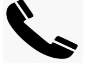 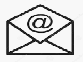 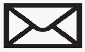 V zmysle §46 zákona č. 18/2018 Z.z. o ochrane osobných údajov a o zmene a doplnení niektorých zákonov, zodpovedná osoba najmä: a) poskytuje informácie a poradenstvo prevádzkovateľovi alebo sprostredkovateľovi a zamestnancom, ktorí vykonávajú spracúvanie osobných údajov, o ich povinnostiach podľa tohto zákona, osobitných predpisov alebo medzinárodných zmlúv, ktorými je Slovenská republika viazaná, týkajúcich sa ochrany osobných údajov, b) monitoruje súlad s týmto zákonom, osobitnými predpismi alebo medzinárodnými zmluvami, ktorými je Slovenská republika viazaná, týkajúcimi sa ochrany osobných údajov a s pravidlami prevádzkovateľa alebo sprostredkovateľa súvisiacimi s ochranou osobných údajov vrátane rozdelenia povinností, zvyšovania povedomia a odbornej prípravy osôb, ktoré sú zapojené do spracovateľských operácií a súvisiacich auditov ochrany osobných údajov, c) poskytuje na požiadanie poradenstvo, ak ide o posúdenie vplyvu na ochranu osobných údajov a monitorovanie jeho vykonávania podľa § 42, d) spolupracuje s úradom pri plnení svojich úloh, e) plní úlohy kontaktného miesta pre úrad v súvislosti s otázkami týkajúcimi sa spracúvania osobných údajov vrátane predchádzajúcej konzultácie podľa § 43 a podľa potreby aj konzultácie v iných veciach. Kontaktné údaje Úradu na ochranu osobných údajov Slovenskej republikyAdresa: Hraničná 12, 820 07, Bratislava 27, Slovenská republika, IČO: 36 064 220Podateľna: pondelok – štvrtok: 8:00 - 15:00 a piatok: 8:00 - 14:00 hTelefonické konzultácie v oblasti ochrany osobných údajov: Utorok a Štvrtok od 8:00 do 12:00 +421 2 323 132 20Sekretariát predsedu úradu: +421 2 323 132 11Sekretariát úradu: +421 2 323 132 14, Fax: +421 2 323 132 34Hovorca: mobil:  0910 985 794, e-mail: hovorca@pdp.gov.skE-mail: všeobecne: statny.dozor@pdp.gov.skpre poskytovanie informácií podľa zákona č. 211/2000 Z. z.: info@pdp.gov.skwebové sídlo: webmaster@pdp.gov.skna podávanie žiadostí o poskytnutie informácie podľa zákona č. 211/2000 Z. z. o slobodnom prístupe k informáciám využite on-line formulár.emailová adresa, prostredníctvom ktorej Vám bude Úrad poskytovať poradenstvo v oblasti ochrany osobných údajov.  Je určená pre deti, mládež, študentov, učiteľov, rodičov, ktorí majú podozrenie, že ich osobné údaje boli zneužité: ochrana@pdp.gov.sk